MINISTERUL EDUCAŢIEI NAŢIONALE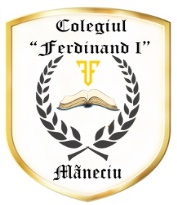 INSPECTORATUL ŞCOLAR JUDEŢEAN PRAHOVACOLEGIUL „FERDINAND I”Comuna MĂNECIU                                                                                       TEL/FAX 0244295020, colegiulferdinandi@gmail.comORAR  „ŞCOALA  ALTFEL”MINISTERUL EDUCAŢIEI NAŢIONALEINSPECTORATUL ŞCOLAR JUDEŢEAN PRAHOVACOLEGIUL „FERDINAND I”Comuna MĂNECIUTEL/FAX 0244295020, colegiulferdindi@gmail.comFIŞA  DE  DESCRIERE  A  UNEI  PROPUNERI  PENTRU  OFERTA  „ŞCOALA  ALTFEL”MINISTERUL EDUCAŢIEI NAŢIONALEINSPECTORATUL ŞCOLAR JUDEŢEAN PRAHOVACOLEGIUL „FERDINAND I”Comuna MĂNECIUTEL/FAX 0244295020, colegiulferdindi@gmail.comFIŞA  DE  DESCRIERE  A  UNEI  PROPUNERI  PENTRU  OFERTA  „ŞCOALA  ALTFEL”MINISTERUL EDUCAŢIEI NAŢIONALEINSPECTORATUL ŞCOLAR JUDEŢEAN PRAHOVACOLEGIUL „FERDINAND I”Comuna MĂNECIUTEL/FAX 0244295020, colegiulferdindi@gmail.comFIŞA  DE  DESCRIERE  A  UNEI  PROPUNERI  PENTRU  OFERTA  „ŞCOALA  ALTFEL”MINISTERUL EDUCAŢIEI NAŢIONALEINSPECTORATUL ŞCOLAR JUDEŢEAN PRAHOVACOLEGIUL „FERDINAND I”Comuna MĂNECIUTEL/FAX 0244295020, colegiulferdindi@gmail.comFIŞA  DE  DESCRIERE  A  UNEI  PROPUNERI  PENTRU  OFERTA  „ŞCOALA  ALTFEL”MINISTERUL EDUCAŢIEI NAŢIONALEINSPECTORATUL ŞCOLAR JUDEŢEAN PRAHOVACOLEGIUL „FERDINAND I”Comuna MĂNECIUTEL/FAX 0244295020, colegiulferdindi@gmail.comFIŞA  DE  DESCRIERE  A  UNEI  PROPUNERI  PENTRU  OFERTA  „ŞCOALA  ALTFEL”CLASA a -IV-a BCLASA a -IV-a BCLASA a -IV-a BProf. inv. primar: Dinu BiancaProf. inv. primar: Dinu BiancaProf. inv. primar: Dinu Bianca7.30 – 10.3010.30 – 13.30Titlul activităţii, tipulSala / LocaţiaCoordonatorulTitlul activităţii, tipulSala / LocaţiaCoordonatorulLUNI16.03.2020*NE  JUCĂM ŞI ÎNVĂŢĂM CORECT LIMBA ROMANĂ!Individual-mediul on-lineProf. înv. primar: Dinu Bianca*PĂMÂNTUL O PLANETĂ MAI CURATĂ Individual-mediul on-lineProf. înv. primar: Dinu BiancaMARŢI17.03.2020''IN LUMEA MINUNATA A LITERATURII''Individual-mediul on-lineProf. înv. primar: Dinu Bianca*,,PRIETENII ORTOGRAMELOR,**CREATIVITATE ŞI ORTOGRAFIE –Individual-mediul on-lineProf. înv. primar: Dinu BiancaMIERCURI18.03.2020CODUL BUNELOR MANIERE PENTRU COPII       Individual-mediul on-lineProf. înv. primar: Dinu BiancaTAINELE MATEMATICII;Poveste matematicăIndividual-mediul on-lineProf. înv. primar: Dinu BiancaJOI19.03.2020MINTE SĂNĂTOASĂ ÎN CORP SĂNĂTOS-Individual-mediul on-lineProf. înv. primar: Dinu Bianca*PASTELUL ÎNVIERII proiect tematic *MUNCĂ ŞI CREAŢIE –lucrări felicitări şi desene pentru expoziţia de PAŞTEIndividual-mediul on-lineProf. înv. primar: Dinu BiancaVINERI20.03.2020CE POT FACE DOUA MAINI DIBACE!Individual-mediul on-lineProf. înv. primar: Dinu BiancaPRIETENII ORTOGRAMELOR, -CONCURS  DE ORTOCALIGRAFIE Individual-mediul on-lineProf. înv. primar: Dinu BiancaCODTITLUL  ACTIVITĂŢII*NE  JUCĂM ŞI ÎNVĂŢĂM CORECT LIMBA ROMANĂ!PĂMÂNTUL O PLANETĂ MAI CURATĂPROFESORII  IMPLICAŢIProf. inv. primar: Dinu BiancaELEVII  VIZAŢIElevii clasei a IV-a BPARTENERIParintii elevilor clasei a IV-a BLOCAŢIAMediul on-line, individualZIUA  ŞI  DURATALuni, 16 martie 2020 (4 ore)DESCRIEREA ACTIVITĂŢII-dezvoltarea deprinderilor tainelor socotitului , cititului si scrisului corect, prezentare ppt,evaluare prin joc/jocuri interactiveManualul de religie şi laptop-dezvoltarea interesului pentru   un pămant mai curat-fişe de dezvoltare şi prezentareRESURSE / CONDIŢII SPECIALEhttps://www.edupedu.ro/evaluarea-nationala-clasa-a-iv-a-2020-modele-noi-de-teste-pentru-limba-romana-si-matematica-publicate-de-ministerul-educatiei/http://www.evaluareinteractiva.ro/CODTITLUL  ACTIVITĂŢII''IN LUMEA MINUNATA A LITERATURII''*,,PRIETENII ORTOGRAMELOR,**CREATIVITATE ŞI ORTOGRAFIE –PROFESORII  IMPLICAŢIProf. inv. primar: Dinu BiancaELEVII  VIZAŢIElevii clasei a IV-a BPARTENERIParintii elevilor clasei a IV-a BLOCAŢIAMediul on-line, individualZIUA  ŞI  DURATAMarti,17 martie 2020 (4 ore)DESCRIEREA ACTIVITĂŢII-înţelegerea cauzalităţii unor fenomene, schimbările şi transformările din mediul înconjurător;-dezvoltarea creativităţii şi deprinderii de a scrie corect-fişe de dezvoltareRESURSE / CONDIŢII SPECIALEhttps://www.didactic.ro/materiale-didactice/comunicareortografiero-3CODTITLUL  ACTIVITĂŢIICODUL BUNELOR MANIERE PENTRU COPII       TAINELE MATEMATICII;Poveste matematicăPROFESORII  IMPLICAŢIProf. inv. primar: Dinu BiancaELEVII  VIZAŢIElevii clasei a IV-a BPARTENERIParintii elevilor clasei a IV-a BLOCAŢIAMediul on-line, individualZIUA  ŞI  DURATAMiercuri,18 martie 2020 (4 ore)DESCRIEREA ACTIVITĂŢIIDezvoltarea deprinderilor de comportare în toate mediile şi împrejurările vieţiiactivitate de informare a elevilor asupra   unui comportament civilizat;*Exerciţii /probleme ... mai dificile dar frumoaseRESURSE / CONDIŢII SPECIALEhttp://epochtimes-romania.com/news/codul-bunelor-maniere-pentru-copii-cei-7-ani-de-acasa---229469http://www.evaluareinteractiva.ro/CODTITLUL  ACTIVITĂŢIIMINTE SĂNĂTOASĂ ÎN CORP SĂNĂTOS-PASTELUL ÎNVIERII proiect tematic *MUNCĂ ŞI CREAŢIE –lucrări felicitări şi desene pentru expoziţia de PAŞTEPROFESORII  IMPLICAŢIProf. inv. primar: Dinu BiancaELEVII  VIZAŢIElevii clasei a IV-a BPARTENERIParintii elevilor clasei a IV-a BLOCAŢIAMediul on-line, individualZIUA  ŞI  DURATAJoi,19 martie 2020 (4 ore)DESCRIEREA ACTIVITĂŢII–  formarea şi cultivarea interesului pentru problematica sănătăţii- cunoaşterea organismului uman şi a funcţiilor vitale, precum şi a unor norme de comportament pentru asigurarea echilibrului dintre sănătatea individuală şi colectivă-  formarea şi consolidarea deprinderilor de igienă a muncii, de odihnă şi recreere -vizionarea unor prezentări în format electronic despre sănătate.-dezvoltarea deprinderilor tehnologice şi a creativităţiiRESURSE / CONDIŢII SPECIALEhttps://www.slideshare.net/marinescumadalina1/minte-sntoas-n-corp-sntos-28756082https://www.twinkl.ro/resource/ro-el-13-free-romania-taster-resource-pack-romanian-romanaCODTITLUL  ACTIVITĂŢIICE POT FACE DOUA MAINI DIBACE!PRIETENII ORTOGRAMELOR, -CONCURS  DE ORTO-CALIGRAFIE PROFESORII  IMPLICAŢIProf. inv. primar: Dinu BiancaELEVII  VIZAŢIElevii clasei a IV-a BPARTENERIParintii elevilor clasei a IV-a BLOCAŢIAMediul on-line, individualZIUA  ŞI  DURATAVineri,20 martie 2020(4ore)DESCRIEREA ACTIVITĂŢII-dezvoltarea interesului fata de traditiile romanilor-cunoasterea de catre elevi a insemnatatii sarbatorii Pascale-realizarea de picturi, felicitări /desene, oua incondeiate-evaluarea unor deprinderi de scriere corectă a elevilor clasei a IV-a-Modele evaluare nationalaRESURSE / CONDIŢII SPECIALEhttps://cdn.edupedu.ro/wp-content/uploads/2019/12/EN_IV_2020_Matematica_Test_1.pdfhttps://cdn.edupedu.ro/wp-content/uploads/2019/12/EN_IV_2020_Matematica_Test_2.pdf